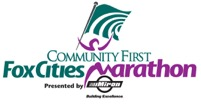 Media Contact: Raquel LamalRed Shoes Inc.(920) 574-3253raquel@redshoesinc.comCommunity First Fox Cities Marathon Presented by Miron Construction donates $41,000 to local organizationsAPPLETON, Wis. (July 20, 2022) – The Community First Fox Cities Marathon Presented by Miron Construction is proud to announce the donation of $41,000 from last year’s events to 12 local non-profits, running groups, nursing and police/fire education programs and police departments.“The Community First Fox Cities Marathon weekend of events is, and always has been, about the community,” explained race director Julie Johnson. “All proceeds from our events go right back into the community to help impact the organizations that support our mission of inspiring health, wellness and community … one step at a time.”Organizations benefiting from these donations include:YMCA of the Fox CitiesPace Setters, Inc.Gold Cross AmbulanceRiverview GardensVolunteer Fox CitiesFox Valley Technical College NursingFox Valley Technical College Police & Fire ProgramUW Oshkosh Nursing ProgramMy Team TriumphCity of Neenah – Fun Run ProgramAppleton Fun Run ProgramMoms Run This TownIn addition, the Fox Cities Marathon made donations to 11 local high school cross-country teams and $5 from every 5K registration was donated to the St. Elizabeth’s Foundation, all totaling $14,000.At this time, the Community First Fox Cities Marathon Presented by Miron Construction has returned more than $1 million to the community. The 31st annual weekend of events will take place on Sept. 16-18. For more information on the Community First Fox Cities Marathon Presented by Miron Construction, email info@foxcitiesmarathon.org or visit www.foxcitiesmarathon.org.###About Community First Fox Cities Marathon Presented by Miron ConstructionThe Community First Fox Cities Marathon Presented by Miron Construction inspires health, wellness and community… one step at a time. Its weekend of events brings together thousands of participants, volunteers, spectators, local businesses and community partners at eight events, including a marathon, half marathon, relay marathon, 10K, 5K, kids events and a health & wellness expo. As a 501(c)3 non-profit organization, the Community First Fox Cities Marathon has returned more than $1 million to local non-profits, community partners and running organizations since 1991. Visit foxcitiesmarathon.org for more information.Find the Community First Fox Cities Marathon Presented by Miron Construction on social media:Facebook | YouTube | Instagram | Blog